Государственное бюджетное общеобразовательное учреждение Самарской области средняя общеобразовательная школа № 22 города Сызрани городского округа Сызрань Самарской областиструктурное подразделение, реализующее основные образовательные программы дошкольного образования«Детский сад № 44»Конспект   непосредственной образовательной деятельности Рисование Тема «Маки»с использованием нетрадиционной  техники «рисуем пальчиками»Подготовительная группа Воспитатель: Васильева Т.А.Форма НОД: игровая, познавательно-исследовательская, изобразительная  деятельность.Форма организации(подгрупповая,  индивидуальная, парная).Приоритетная образовательная область «Художественно эстетическое развитие»Интеграция образовательных областей: «Познавательное развитие», «Речевое  развитие»:     «Социально – коммуникативное развитие»,    «Физическое развитие»:                                                                                                                                                                                                                      Цель  образовательной  деятельности развитие художественно-творческих способностей детей дошкольного возраста через использование нетрадиционной техники рисования.                                 Задачи интегрируемых образовательных областейОбразовательная область «Художественно-эстетическое развитие»:   1. Побуждать детей к самостоятельной передаче образов предметов, используя пальчики  
2. Развивать фантазию, воображение.                                                                                               Образовательная область «Познавательное  развитие»:                                                                                                                   1.Расширять знания о растениях луга.Образовательная область «Речевое  развитие»:                                                                                                                                          1. Совершенствовать умение  высказывать свою точку зрения, слушать сверстников и поддерживать беседу.                                                                                                                   2.Активизировать словарь детей.                                                                                                               Образовательная область «Социально – коммуникативное развитие»:                                                                                                                                                 1. Воспитывать желание помогать, оказывать помощь в трудных ситуациях, работать сообща.                                                                                                    2. Учить детей оценивать свои рисунки и рисунки своих товарищей в соответствии с заданием.                                                                                                                                       Образовательная область «Физическое развитие»:                                                                   1.Способствовать сохранению и укреплению физического и психического    здоровья детей средствами физкультминутки, пальчиковой гимнастики
Предварительна работа: Рассматривание живых цветов, иллюстраций разных цветов (полевые, садовые).                                                                                                                                             Рисование цветов разными материалами: гуашью, акварельными красками (по сухому листу), восковыми мелками, цветными карандашами, фломастерами, передавая характерные особенности и добиваясь сходства с реальным растением.                                                                                                                                                                                            Материалы и оборудование:
• Кисти
• краски
• листы тонированной  бумаги А4
• салфетки
• баночки с водой
• цветы, вырезанные из цветной бумаги
• «цветочный» ковёр, сделанный из детских рисунков.
• «Вальс цветов»  Моцарта
Формы организации совместной деятельностиЛогика образовательной деятельностиВот такая маковая поляна  у нас получилась 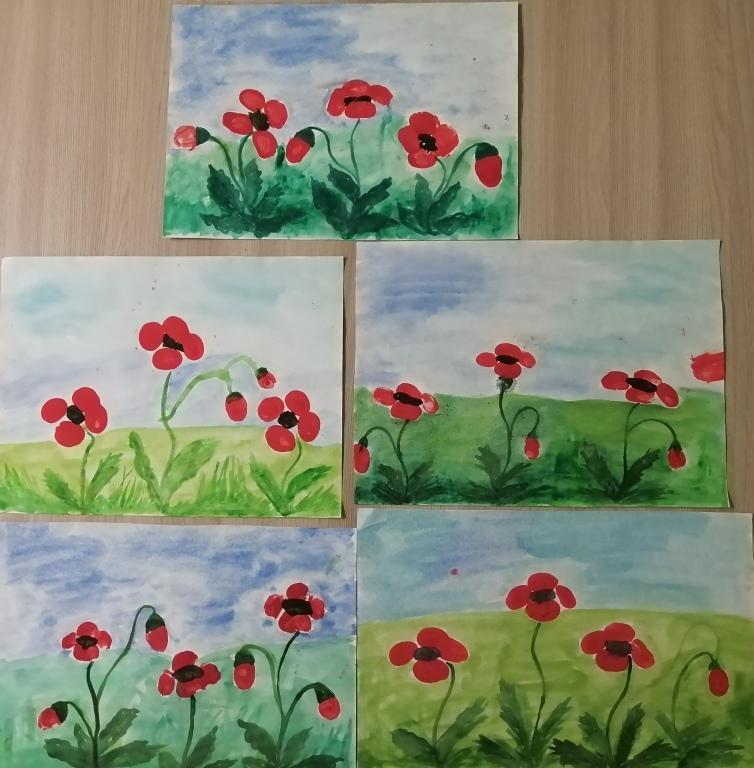 Литература: 1.Г.Н.Давыдова «Нетрадиционные техники рисования в ДОУ. Часть 1, 2».- М.: «Издательство Скрипторий 2003», 2008г.2.Р.Г.Казакова «Занятия по рисованию с дошкольниками: Нетрадиционные техники, планирование, конспекты занятий».- М.: ТЦ Сфера, 2009гДетская деятельность Формы и методы организации совместной деятельностиПознавательно - исследовательскаяРассматривание мака  (дают характеристику листьям, стеблю, цветам)  Цель: Развивать мыслительные операции, умение выдвигать гипотезы, делать выводы. ИгроваяСюрпризный момент (превращение в волшебников) Цель: доставить детям радость. Создать положительную атмосферу.КоммуникативнаяБеседа, диалог в проблемно-игровой ситуации.Цель: обогащать и активизировать словарь детей. Развивать диалогическую и монологическую речь детей. Развивать коммуникативные навыки.Восприятие художественной литературыСлушание стихотворения О. Высотской Цель: активизировать чувственное восприятие художественного слова, способствовать образному восприятию стихотворения.Музыкальная Слушание музыкального произведения.Цель: приобщать детей к музыкальным произведениям. Создать положительную атмосферу.ДвигательнаяФизминутки «На лугу растут цветы», «На лугу» Цель: Развивать двигательную активность детей, предупредить утомляемость воспитанников.Пальчиковая гимнастика «Маки» Цель: Развивать мелкую моторику рук, предупредить утомляемость воспитанников.№Действия педагогаДействия воспитанниковОжидаемые результаты1Здравствуйте, ребята. Для начала мне бы очень хотелось узнать, с каким настроением вы пришли сегодня. Мы с вами знаем, что у настроения есть свой цвет, вот на нашей сказочной поляне выросло много разноцветных цветов - вы выберите, пожалуйста, такого цвета цветочек, который похож на ваше сегодняшнее настроение или просто вам нравится.
Какого цвета ты выбрал цветочек ? Почему? 
А на какой цвет похоже сегодня твоё настроение?
А почему ты хочешь быть похожим именно на этот цветок?
Чем тебе понравился этот цветок?
А какое настроение у тебя? А у тебя?
А что нам напоминает жёлтый цвет? А что бывает голубым?Дети стоят на ковре, на котором лежат цветы разных цветов.           Дети берут цветы, рассказывают о своем настроении                             Создано эмоциональное настроение, снята утомляемость.                          Появление у детей заинтересованности,познавательного интереса.  2Я очень рада, ребята, что вы все выбрали яркие и сочные цвета, а это значит что настроение ваше сегодня радостное, хорошее, весёлое, светлое, а все мрачные цветочки остались на нашей поляне. Давайте вернем наши красивые яркие цветы на нашу сказочную поляну, пусть они растут и радуют нас. А сейчас давайте встанем в круг, возьмемся за руки, закроем глаза и пожелаем, друг другу здоровья, хорошего настроения  и чтобы всё у вас сегодня на занятии получилось.
Молодцы, а сейчас тихонько идём и садимся на места.Дети выполняют Проявление заинтересованности у детей, познавательного интереса.  Эмоциональное включение детей в образовательную деятельность.3Ребята, а часто ли вам встречаются чудеса? А я уверена, что они случаются каждый день, только нужно уметь наблюдать и быть чуть-чуть внимательнее.  Посмотрите, какое чудо появилось у нас в группе?  ( показ «цветочного» ковра, сделанного из детских рисунков). Это же цветочный ковёр. Ребята, а кто же это чудо сотворил?  (ответы детей)Оказывается вы волшебники.
Посмотрите, какая у вас получилась яркая цветочная поляна. А скажите, какие вы видите здесь цветы?
А как называются вот эти голубые, фиолетовые цветы? Фиалки.
Ой, а это, что за жёлтые комочки здесь распустились? Одуванчики. На что похожи листики у одуванчиков? Конечно, на ёлочку. А это что за цветы желтая серединка, а лепестки белые. Правильно это ромашка.
Вот видите, какая большая и яркая у вас получилась поляна. Смотришь на неё и, кажется, что ты очутился среди этих цветов.Дети рассказывают, высказывают свои впечатленияСозданы условия для развития образного мышления.Проявление познавательной активности.Проявляют способность логически мыслить, анализировать, делать правильные умозаключения.4Давайте отдохнем на  красивой полянке.Физминутка «На лугу растут цветы»На лугу растут цветы
Небывалой красоты. (Дети сидят на корточках)
К солнцу тянутся цветы.
С ними потянись и ты. (Встать на ноги, потянуться, поднять руки вверх)
Ветер дует иногда,
Только это не беда. (Махи руками, покачивание туловища)
Наклоняются цветочки,
Опускают лепесточки. (Наклоны)
А потом опять встают
И по прежнему цветут. (Встать на ноги, повороты туловища влево-вправо)Дети выполнют движения по тексту Создано эмоциональное настроение, снята утомляемость.5Показ цветка мака    Скажите, а эти красные цветы как называются? Маки.                                                                        Вот какие маки,
Вот какие маки
Красные, большие
В поле расцвели!                О.Высотская                                                      Давайте  рассмотрим растение на иллюстрациии: цветы маки  прекрасны,  похожи на красные огоньки,  у мака прямой стебель, листья с  мелкими острыми зубчиками, лепестки крупные округлой формы, расположены вокруг серединки,  смотрят друг на друга. У  него всего четыре лепестка                  Дети слушают стихотворение Рассматривают цветок Делятся впечатлениями , описывают Эмоциональное включение детей в образовательную деятельность.Созданы условия для исследовательской деятельностиСозданы условия для эмоционально – образного восприятия.6Сегодня вы почувствуете себя немного волшебниками. Давайте   нарисуем  эти красивые цветы – красные маки. Но для начала мы разомнем наши пальчики    Пальчиковая игра   «Маки»                                                               Маки в поле вырастают        кисти рук собрать в бутон, ладошка к ладошкеВместе солнышко встречают          поднять руки вверх, пальцы скрещеныПрилетает ветерок                 покачать прямыми руками из стороны в сторонуИ качает стебелек                  собрать кисти рук в бутонВечер тихо наступает           присесть, опустив голову на колени                                                                                          Наши маки засыпаютДети выполняют движения в соответствии с текстомПроявление познавательной активностиСоздано эмоциональное настроение, снята утомляемость.7Подумайте, как вы расположите лист бумаги вертикально или горизонтально. Если вы хотите нарисовать большую поляну, то лист – горизонтально, а если один или несколько цветов, то вертикальноНашим помощником сегодня будет  в рисовании  будет большой пальчик Объяснение  и показ последовательности выполнения рисунка: 1.Обмакнуть пальчик в красную краску и поставить четыре отпечатка по кругу, оставляя центр пустым. В этой технике «разбросать» маки по листу, создавая композицию. 2.Обмакнуть пальчик в черную краску, поставить отпечаток в центр цветка. 3.В сердцевине мака рисуем тонкие тычинки жёлтым цветом.                                  4.Цветы могут быть как раскрытыми полностью, так и еще не распустившиеся. На подушечку пальца наносим зеленый цвет гуаши, добавляем немного белого оттенка, если бутон еще закрыт. 5.А если на кончик подушечки пальца добавить красного, то бутон уже готов к раскрытию. Поставим отпечатки – бутоны маков. 6.Тонкой кистью, чуть касаясь бумаги, рисуем  стебли маков и листочки.Объяснение последовательности выполнения рисункаДети смотрят, слушают  Созданы условия для  развития художественно – творческих способностей детей, для передачи выразительности  образа изображаемого предмета Творческая  деятельность детей  (включить «Вальс цветов»  Моцарта)Дети рисуют цветы    8Вы все справились с работой – у вас у всех всё получилось. Пусть ваши цветы сохнут, а мы с вами отдохнем.                             Физминутка «На лугу»                                                                                                                                                                                                                                                                    Вместе по лугу идем, (Ходьба на месте)
Не спешим, не отстаем. (Потягивания — руки в стороны)
Вот выходим мы на луг (Наклониться и коснуться левой ступни)
Тысяча цветов вокруг! (Затем коснуться правой ступни)
Вот ромашка, василек,
Медуница, кашка — клевер.
Растилается ковер
И направо, и налево. (Повороты вправо — влево)
Чтоб сорвать в лесу цветочки, (Наклоны вперед)                                                                                                               Наклоняйтесь до носочков.
Раз цветок, два - цветок,
А потом сплетем венок. (Руки поднять над головой)
Снова мы идем по лесу. (Ходьба на месте)
А вокруг так интересно! (Потягивание — руки в стороны)
Отдохнуть пора дружок
Мы присядем на пенек. (Садятся дети на местаДети выполняют движения в соответствии с текстомСоздано эмоциональное настроение, снята утомляемость9.Ну а сейчас будем рассматривать ваши работы.
Ребята, а чем вам понравились эти цветы?
А тебе нравятся твои цветы?
Мне очень понравились вот эти маки, они получились очень яркими.
А вот обратите внимание, какие красивые у маков получились листья.
Вот какие яркие, пышные, весёлые цветы получились у вас.                                                                                           Все молодцы. Какая красивая маковая поляна получилась.Дети любуются работами, высказывают свое мнениеСоздано эмоциональное настроение, снята утомляемость